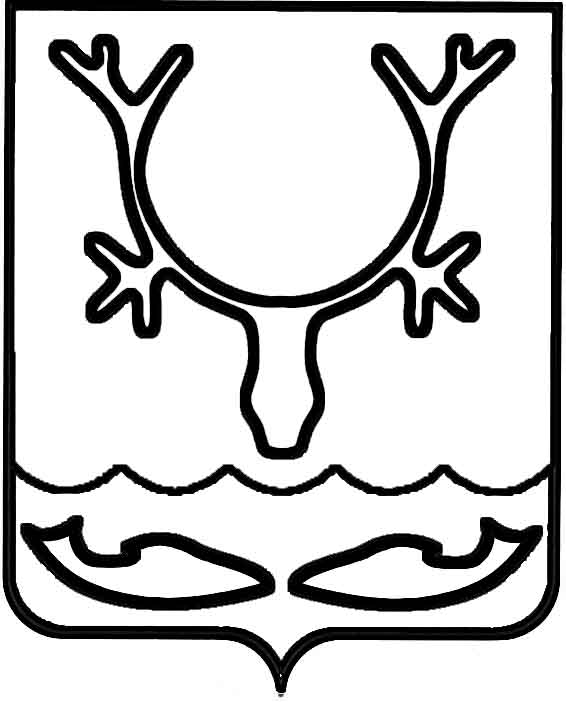 Администрация МО "Городской округ "Город Нарьян-Мар"ПОСТАНОВЛЕНИЕот “____” __________________ № ____________		г. Нарьян-МарВ соответствии с Федеральным законом от 06.03.2006 № 35-Ф3 
"О противодействии терроризму", постановлением губернатора Ненецкого автономного округа от 03.09.2018 № 51-пг "Об антитеррористических комиссиях муниципальных образований Ненецкого автономного округа" Администрация МО "Городской округ "Город Нарьян-Мар"  П О С Т А Н О В Л Я Е Т:1.	Признать утратившим силу постановление Администрации МО "Городской округ "Город Нарьян-Мар" от 28.12.2017 № 1488 "О создании антитеррористической комиссии МО "Городской округ "Город Нарьян-Мар".   2.	Настоящее постановление вступает в силу со дня его подписания. 1610.2018704О признании утратившим силу постановления Администрации МО "Городской округ        "Город Нарьян-Мар" от 28.12.2017 № 1488            "О создании антитеррористической комиссии МО "Городской округ "Город Нарьян-Мар" Глава МО "Городской округ "Город Нарьян-Мар" О.О.Белак